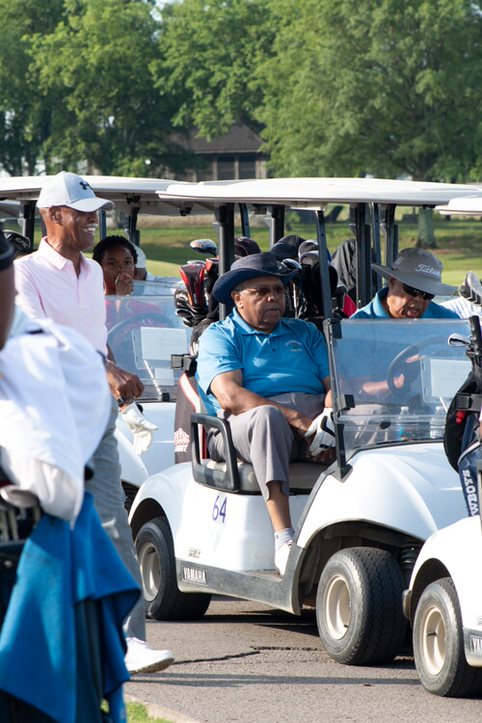 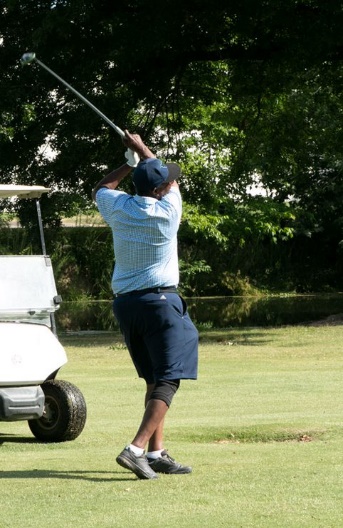 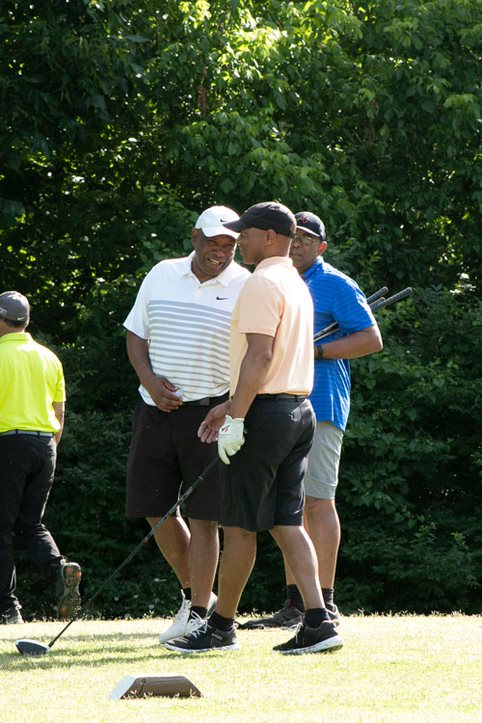 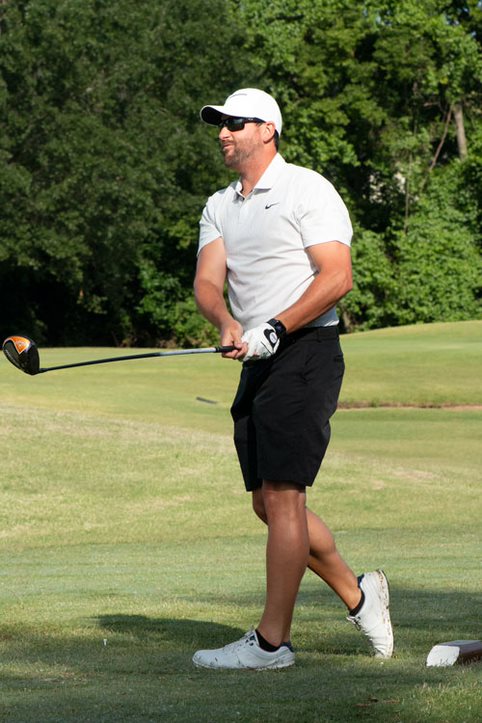 2022 Annual Golf Tournament – Players in ACTION!!Saturday, June 3                Ted Rhodes Golf Course18 holes of golfPlayer Gift BagsGrab & Go BreakfastCocktailsLunchAwards & PrizesSilent Auction                                     TEAMS fill up quickly, so sign up early!                                           Download registration form at www.gnabse.org